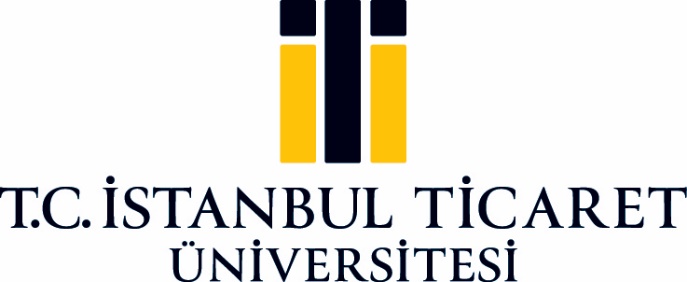 FEN BİLİMLERİ ENSTİTÜSÜTEZ BAŞLIĞITez Yazarının Adı SOYADIDanışmanUnvan Adı SOYADIYÜKSEK LİSANS TEZİ/////// ANABİLİM DALIİSTANBUL - 2018KABUL VE ONAY SAYFASIAdı SOYADI tarafından hazırlanan "Tez Başlığı" adlı tez çalışması …/…/….  tarihinde aşağıdaki jüri üyeleri önünde başarı ile savunularak, İstanbul Ticaret Üniversitesi Fen Bilimleri Enstitüsü ////////////// Anabilim Dalı’nda (YÜKSEK LİSANS veya DOKTORA) TEZİ olarak kabul edilmiştir.Danışman		Unvanı Adı SOYADI			..............................			İstanbul Ticaret ÜniversitesiJüri Üyesi		Unvanı Adı SOYADI			..............................			İstanbul Ticaret ÜniversitesiJüri Üyesi		Unvanı Adı SOYADI			..............................			İstanbul Ticaret ÜniversitesiJüri Üyesi		Unvanı Adı SOYADI			..............................			İstanbul Ticaret ÜniversitesiJüri Üyesi		Unvanı Adı SOYADI			..............................			İstanbul Ticaret ÜniversitesiOnay Tarihi : 	(Enstitü Tarafından Doldurulacaktır.)Prof. Dr. Necip ŞİMŞEKEnstitü MüdürüAKADEMİK VE ETİK KURALLARAUYGUNLUK BEYANIİstanbul Ticaret Üniversitesi, Fen Bilimleri Enstitüsü, tez yazım kurallarına uygun olarak hazırladığım bu tez çalışmasında,tez içindeki bütün bilgi ve belgeleri akademik kurallar çerçevesinde elde ettiğimi,görsel, işitsel ve yazılı tüm bilgi ve sonuçları bilimsel ahlak kurallarına uygun olarak sunduğumu,başkalarının eserlerinden yararlanılması durumunda ilgili eserlere bilimsel normlara uygun olarak atıfta bulunduğumu,atıfta bulunduğum eserlerin tümünü kaynak olarak gösterdiğimi,kullanılan verilerde herhangi bir tahrifat yapmadığımı,ve bu tezin herhangi bir bölümünü bu üniversitede veya başka bir üniversitede başka bir tez çalışması olarak sunmadığımıbeyan ederim.TarihİmzaTez Yazarının Adı SOYADIİÇİNDEKİLERSayfaİÇİNDEKİLER		iÖZET		iiiABSTRACT		ivTEŞEKKÜR		vŞEKİLLER DİZİNİ		viÇİZELGELER DİZİNİ		viiiSİMGELER VE KISALTMALAR DİZİNİ		ix1. GİRİŞ		12. LİTERATÜR ÖZETİ		303. BİRİNCİ DERECE BÖLÜM BAŞLIĞI		453.1. İkinci Derece Bölüm Başlığı		453.1.1. Üçüncü derece bölüm başlığı		463.1.1.1. Dördüncü derce bölüm başlığı		473.1.3. Üçüncü derece bölüm başlığı		473.1.4. Üçüncü derece bölüm başlığı		483.1.5. Üçüncü derece bölüm başlığı (COP)		493.2. İkinci Derece Bölüm Başlığı		503.2.1. Üçüncü derece bölüm başlığı		503.2.7. Üçüncü derece bölüm başlığı Üçüncü derece bölüm başlığı       Üçüncü derece bölüm başlığı		563.3. İkinci Derece Bölüm Başlığı		583.4. İkinci Derece Bölüm Başlığı		624. ARAŞTIRMA BULGULARI VE TARTIŞMA		654.1. İkinci Derece Bölüm Başlığı		654.2. İkinci Derece Bölüm Başlığı İkinci Derece Bölüm Başlığı İkinci Derece Bölüm Başlığı		735. SONUÇ VE ÖNERİLER		81KAYNAKLAR		91EKLER		100EK A. Hartitalar		101EK B. Grafikler		102EK C. Fotoğraflar		105ÖZGEÇMİŞ		111ÖZETYüksek Lisans TeziTEZ BAŞLIĞITez Yazarının Adı Soyadıİstanbul Ticaret ÜniversitesiFen Bilimleri Enstitüsü/// Anabilim DalıDanışman: Unvanı Adı SoyadıEş Danışman: Unvanı Adı Soyadı2018, /// sayfaBu çalışmada,ısı denkleminin ℝ ve ’deki temel özellikleri verildikten sonra,  Heisenberg grubunda ,  potansiyelleri ile verilmişdoğrusal olmayan parabolik probleminin ne zaman pozitif çözümünün olmadığı ispatlanmıştır. Burada,  düzgün sınırlara sahip sınırlı bir bölge ve  doğal sayısı için dir. Anahtar Kelimeler: Doğrusal olmayan parabolik denklem, Heisenberg grubu, ısı denklemi, pozitif çözümün yokluğu, singüler potansiyel.ABSTRACTM.Sc. ThesisTITLE OF THE THESISName and Surnameİstanbul Commerce UniversityGraduate School of Applied and Natural SciencesDepartment of //////Supervisor: Prof. Dr. ////  ////Co-Supervisor: Assoc. Prof. Dr. ////  ////2018, /// pagesIn this study, after the fundamental properties ofheat equation on ℝ and ℝⁿ are given, nonexistence of positive solution to the followingnonlinear parabolic equation with ,  potentials on the  Heisenberg group were analyzed. Here  is a bounded domain in  with smooth boundary and for  Keywords: Heisenberg group, nonexistence of positive solutions, nonlinear parabolic equations, singular potentials..TEŞEKKÜRBu araştırma için beni yönlendiren, karşılaştığım zorlukları bilgi ve tecrübesi ile aşmamda yardımcı olan değerli Danışman Hocam Unvan Ad SOYAD’a teşekkürlerimi sunarım. Literatür araştırmalarımda yardımcı olan değerli hocam Unvan Ad SOYAD’a, teşekkür ederim.Araştırmanın yürütülmesinde maddi ve manevi yardımlarını gördüğüm Ad SOYAD ve Ad SOYAD’a olmak üzere tüm Kurum Adı personeline teşekkür ederim.YAPKO-1234 No`lu Proje ile tezimi maddi olarak destekleyen İstanbul Ticaret Üniversitesi Yayın Araştırma ve Proje Koordinatörlüğü’ne teşekkür ederim.Tezimin gerçekleşmesinde //// numaralı proje ile maddi destek sağlayan TÜBİTAK’a teşekkür ederim.Tezimin imalat aşamasındaki desteklerinde dolayı //// şirketine teşekkür ederim.Tezimin her aşamasında beni yalnız bırakmayan aileme sonsuz sevgi ve saygılarımı sunarım.Adı SOYADIİSTANBUL, 2018ŞEKİLLERSayfaŞekil 1.1. Şekle verilen ad		1Şekil 1.2. Şekle verilen ad		2Şekil 3.1. Şekle verilen ad		24Şekil 3.2. Şekle verilen ad		25Şekil 4.1. Şekle verilen ad		26Şekil 4.2. Şekle verilen ad şekle verilen ad şekle verilen ad şekle verilen ad şekle verilen ad		35Şekil 4.3. Şekle verilen ad şekle verilen ad şekle verilen ad şekle verilen ad şekle verilen ad şekle verilen ad		41Şekil 4.4. Şekle verilen ad		44Şekil A.1. Ekler bölümünde şekil örneği		44ÇİZELGELERSayfaÇizelge 1.1. Çizelgeye verilen ad		1Çizelge 1.2. Çizelgeye verilen ad		2Çizelge 3.1. Çizelgeye verilen ad çizelgeye verilen ad çizelgeye verilen ad çizelgeye verilen ad çizelgeye verilen ad çizelgeye verilen ad çizelgeye verilen ad		24Çizelge 3.2. Çizelgeye verilen ad çizelgeye verilen ad çizelgeye verilen ad çizelgeye verilen ad çizelgeye verilen ad		25Çizelge 4.1. Çizelgeye verilen ad çizelgeye verilen ad		35Çizelge B.1. Ekler bölümünde çizelge örneği		35SİMGELER VE KISALTMALARA	Simge veya Kısaltma açıklamasıB	Simge veya Kısaltma açıklamasıc	Simge veya Kısaltma açıklamasıX	Simge veya Kısaltma açıklamasıVV	Simge veya Kısaltma açıklamasıY	Simge veya Kısaltma açıklamasız	Simge veya Kısaltma açıklamasıW	Simge veya Kısaltma açıklamasıα	Simge veya Kısaltma açıklamasıβ	Simge veya Kısaltma açıklamasıγ	Simge veya Kısaltma açıklamasıΠ	Simge veya Kısaltma açıklamasıGİRİŞSoğutma ve iklimlendirme sistemlerinde, akışkanın sıkıştırılmasını sağlayan kompresörü tahrik etmek için elektrik enerjisine ihtiyaç duyulmaktadır. Ticari, endüstriyel ve konutsal gibi birçok alanda kullanılan bu sistemler toplam elektrik tüketiminin önemli bir kısmını oluşturmaktadır. Amerika Birleşik Devletlerinde yapılan bir araştırmaya göre konutsal alanlarda kullanılan elektrik motorları, toplam enerji tüketiminin % 42.8’ini harcamaktadır. Elektrik motorlarının tükettiği bu enerjinin ise % 86.3 gibi büyük bir oranını soğutma ve iklimlendirme cihazlarındaki kompresör motorları oluşturmaktadır. Bu da konutsal alanlardaki toplam enerji tüketiminin yaklaşık % 40’lık bir kısmını soğutma ve iklimlendirme uygulamalarının tükettiği anlamına gelmektedir (Şekil 1.1).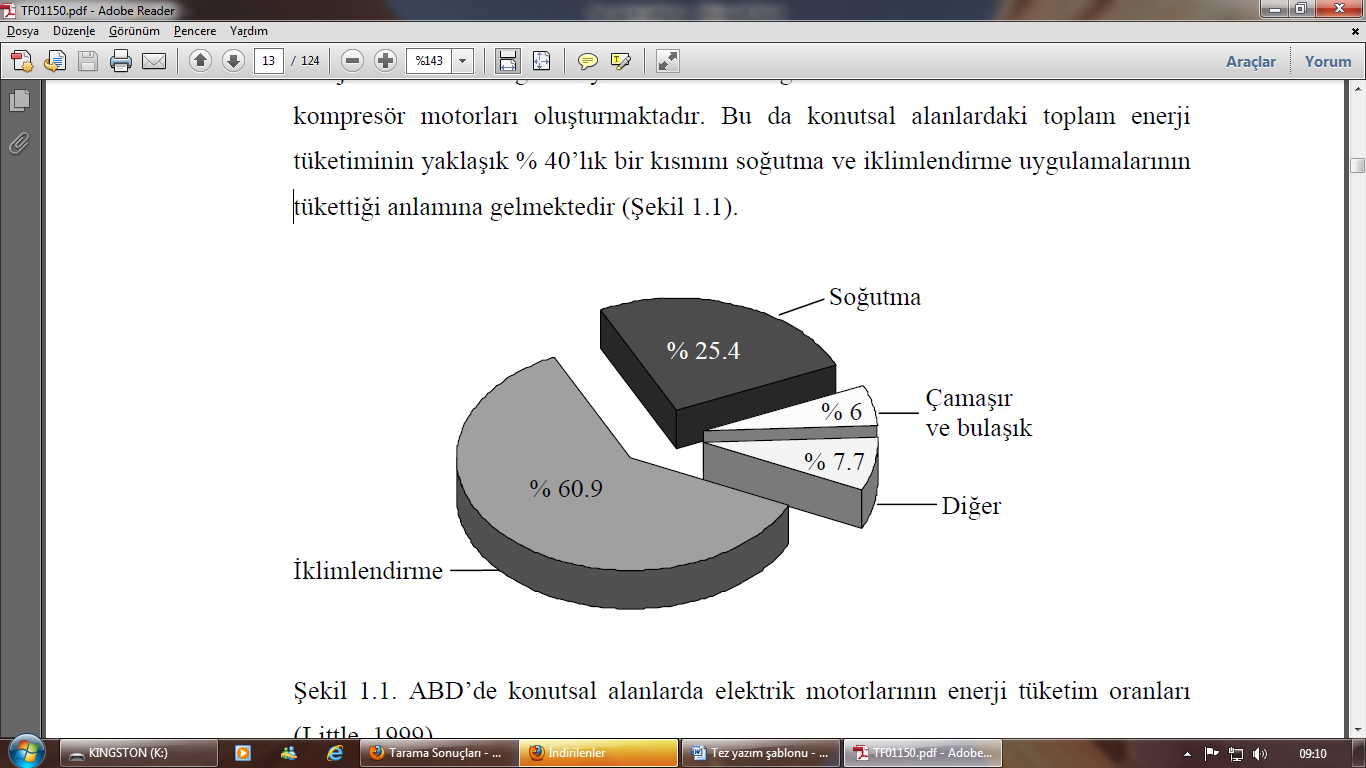 Şekil . ABD’de konutsal alanlarda elektrik motorlarının enerji tüketim oranları (Little, 1999)Avrupa birliği ülkelerinde yapılan bir araştırmaya göre ise, servis sektöründe kullanılan elektrik motorlarının enerji tüketim oranları Şekil 1.2’de verilmiştir. Bu ülkelerde soğutma ve iklimlendirme sistemlerinin elektrik enerjisi tüketimi, servis sektöründeki toplam tüketimin % 42’sini oluşturmaktadır (Almeida vd., 2003).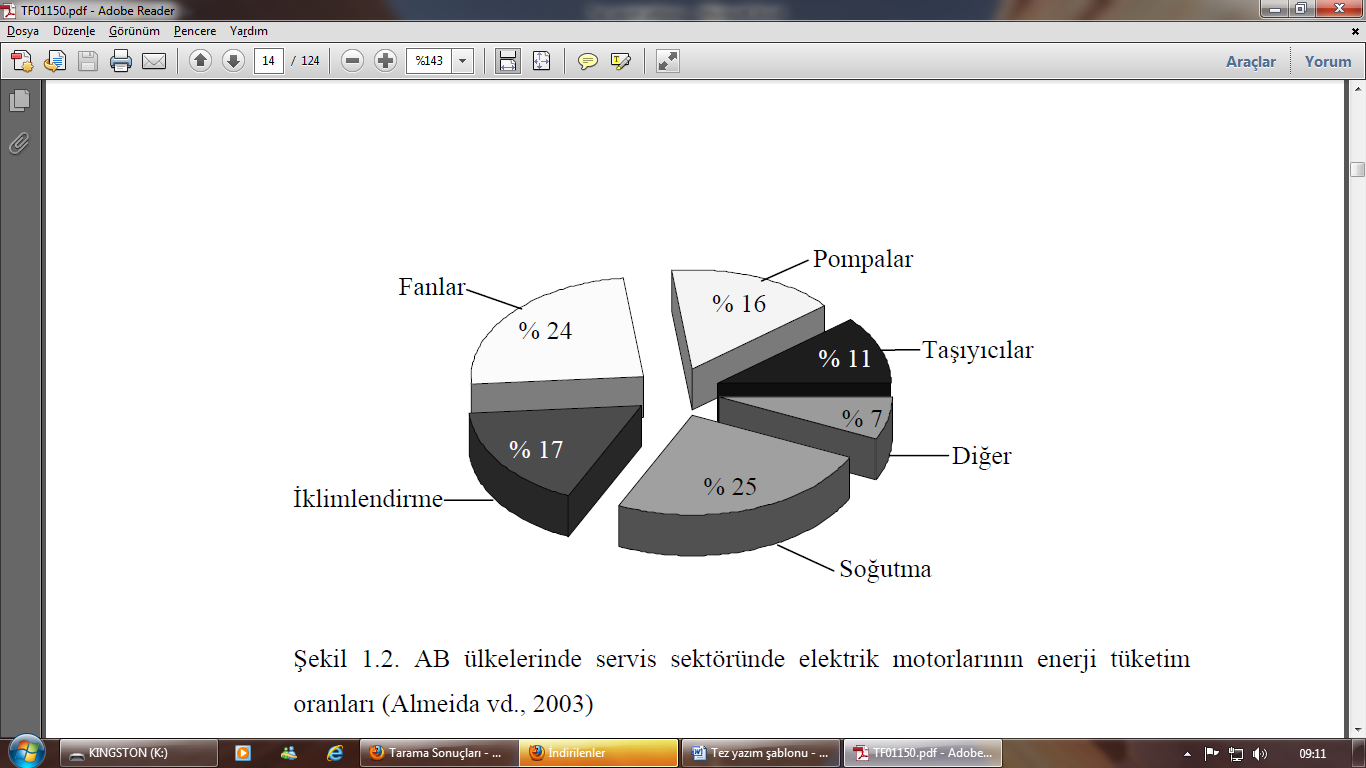 Şekil . AB ülkelerinde enerji tüketim oranları (Almeida vd., 2003)Günümüze kadar en çok kullanılan ve ozonu en çok tahrip eden R11, R12, R13, R22 ve R502’ nin yerine kullanılan veya kullanılacak olan akışkanların ODP ve GWP değerleri ile fiziksel özellikleri karşılaştırılmalı olarak Çizelge 1.1’de verilmiştir (Dupont, 2007).Çizelge .. Soğutucu akışkanların özellikleri (Dupont, 2007)LİTERATÜR ÖZETİRice (1988b), klima uygulamalarında kullanılan pistonlu kompresöre sahip bir havadan havaya ısı pompası sisteminde toplam ısı değiştiricisi alanını parametre olarak seçerek sistem optimizasyonu yapmıştır. Çalışmasında öncelikle literatürdeki veri eksikliğinden bahsetmiş ve değişken hızlı sürücü teknikleri hakkında bilgiler vererek bunlarla çalışan kompresör ve üfleyicileri karşılaştırmıştır. Analitik çalışmasında, sayısal optimizasyon programı kullanarak ısı pompası modelini R22 soğutucu akışkanı için oluşturmuştur. Elde ettiği optimum ısı pompası konfigürasyonu ve optimum kompresör hızı sonuçlarını kullanarak değişken hızlı sürücüler için uygun çalışma şartlarını belirlemiştir. Ayrıca bu analizlerin sonucunda değişken ısı pompası şartları için hız kontrollü kompresör verimi hakkında tespitler yapmıştır.Perreira ve Parise (1993), ısı pompalarında kullanılan pistonlu kompresörlerde kapasite kontrolü üzerine bir araştırma yapmışlardır. İnceledikleri sistem, açık tip bir pistonlu kompresör, su soğutmalı kondanser, su soğutmalı evaporatör ve genleşme valfinden oluşmaktadır.Rasmussen vd. (1997), ev tipi buzdolaplarında kullanılan kompresörlerde değişken hızlı sürücü teknolojisi kullanarak enerji tüketiminin azaltılmasına yönelik incelemeler yapmışlardır. Çalışmalarında, üç fazlı indüksiyon motorlu kompresör üzerinde darbe genişlik modülasyonlu frekans değiştiricisi kullanmışlardır. Kompresör performansının belirlenmesi için düzenek üzerinde motor torkunu ölçen bir cihaz ile güç analizörü kullanarak kompresör motorunun 1500 d/d ile 5000 d/d arasındaki çalışma karakteristiklerini ölçmüşlerdir.BUHAR SIKIŞTIRMALI KOMPRESÖRLÜ SOĞUTMA SİSTEMİBuhar sıkıştırmalı kompresörlü bir soğutma sisteminde düşük sıcaklıktaki bir ortamdan çekilen ısı daha yüksek sıcaklıktaki bir ortama atılır. Bu işlemin gerçekleşebilmesi için sistemde soğutucu akışkan dolaştırılırken dışarıdan iş verilir. Bu süreç sırasında soğutucu akışkan bir takım işlemlere tabi tutularak faz değiştirir. Tüm bu işlemler serisi çevrim olarak bilinir (Sincar, 1999).İdeal bir buhar sıkıştırmalı kompresörlü soğutma sistemi temel olarak kompresör, kondanser, genleşme valfi ve evaporatör olmak üzere dört ana elemandan oluşmaktadır. Böyle bir mekanik soğutma sisteminin tesisat şeması Şekil 3.1’de ve P-h ile T-s diyagramları Şekil 3.2’de gösterilmiştir. Şekil 3.1 ve 3.2’de, 1 noktasından doymuş buhar olarak çıkan soğutucu akışkan, bir kompresör yardımıyla basıncı arttırılarak kondansere basılır. Yüksek basınçta kompresörden çıkan soğutucu akışkan kondansere girer (2 noktası) ve burada ısısını dış ortama atarak sabit basınçta yoğuşur. Yoğuşan akışkan genleşme valfine girer (3 noktası). Genleşme valfinden geçen soğutucu akışkan sabit entalpide genleşerek ıslak buhar haline gelir (4 noktası). Islak buhar halinde evaporatöre giren soğutucu akışkan dış ortamın ısısını çekerek buharlaşır ve buradan geçerek buhar halinde tekrar kompresöre girer (1 noktası). Çevrim böylece devam eder (Yamankaradeniz vd., 2002).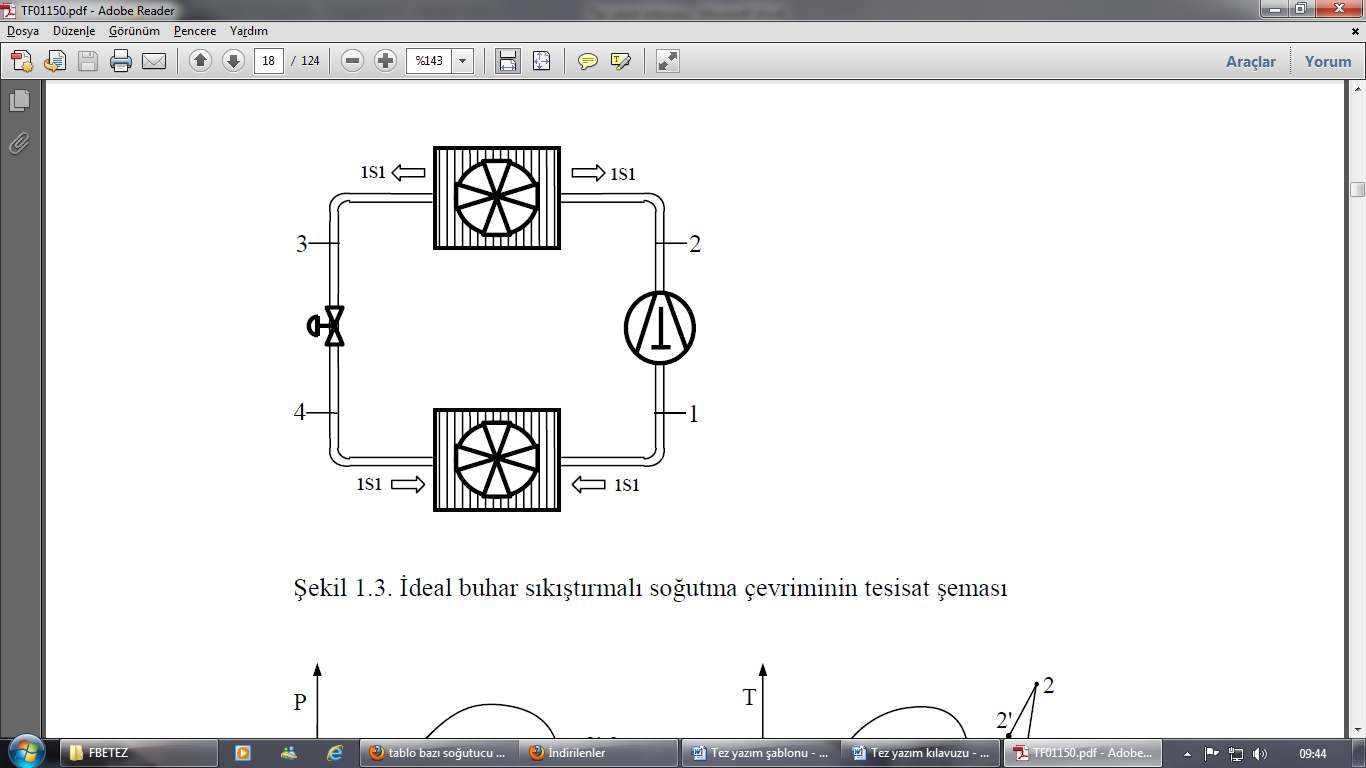 Şekil . İdeal buhar sıkıştırmalı soğutma çevriminin tesisat şeması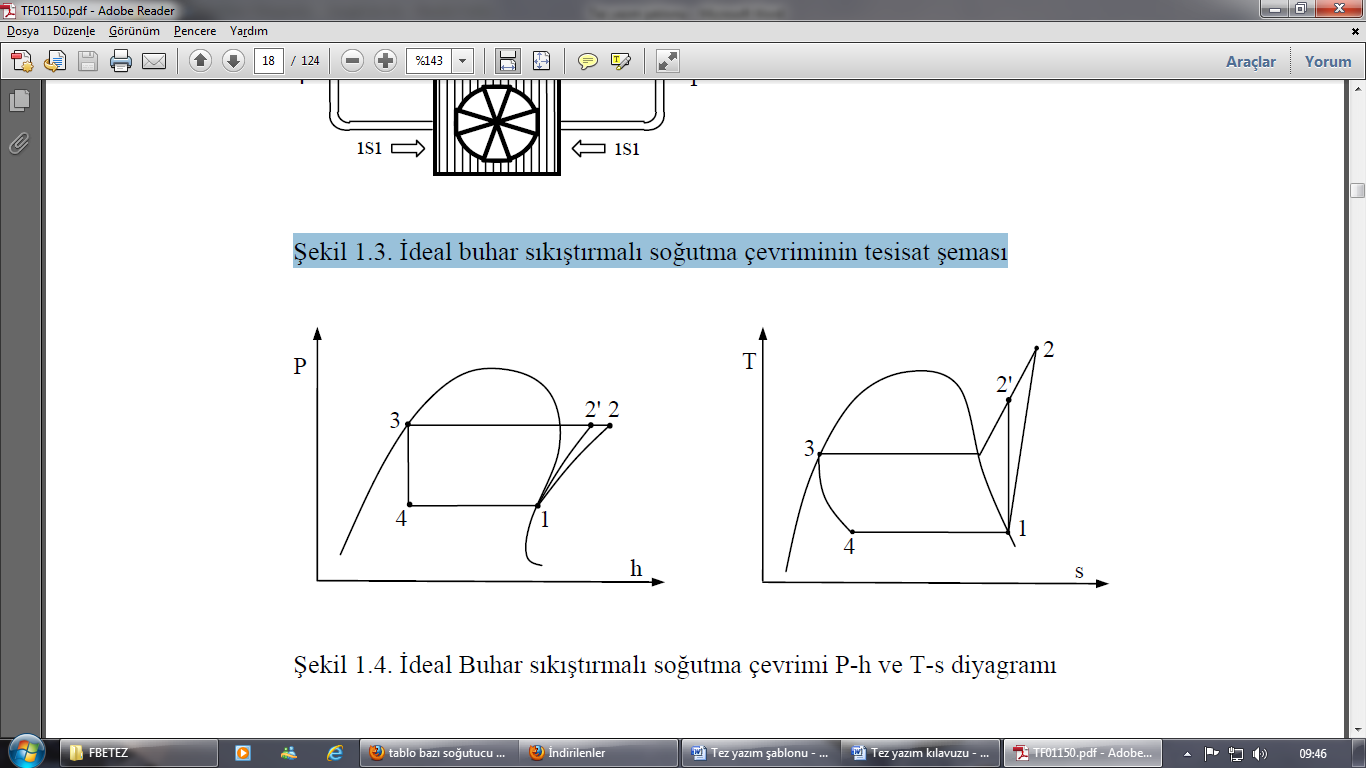 Şekil . İdeal buhar sıkıştırmalı soğutma çevrimi P-h ve T-s diyagramıDeğişken Hızlı Kompresörlü Soğutma Sistemi Birinci Kanun AnaliziFrekans kontrollü değişken hızlı kompresörlü soğutma sisteminin birinci kanun analizinin yapılmasıyla deneysel ölçümlerden elde edilen sonuçların teorik soğutma sistemi ile kıyaslanması amaçlanmaktadır. Bu maksatla evaporatör sıcaklığı, kondanser sıcaklığı, kompresör izentropik ve volümetrik verimi, kompresör frekansı gibi sistem performansını etkileyen değişken parametreler ile COP değerinin hem teorik ve hem de deneysel sistem için bir karşılaştırılması yapılacaktır. Bunun için sistemin her bir elemanına termodinamiğin birinci kanun analizi uygulanacaktır. Kompresörün birinci kanun analiz için kütlenin korunumu ilkesi uygulanırsa;								            (3.1)Burada,  soğutucu akışkan debisi, R alt indisi akışkanı, numaralar ise referans noktaları temsil etmektedir. Değişken Hızlı Kompresörlü Soğutma Sistemi İkinci Kanun AnaliziTermal ve kimyasal proseslerin birinci ve ikinci kanun analizi 19. yüzyılda hızlı bir şekilde gelişmiştir. Bu gelişme, iç enerji, entropi, entalpi, Helmholtz fonksiyonu, Gibbs serbest enerjisi gibi yeni termodinamik fonksiyonların ortaya çıkmasına sebep olmuştur. Bir başka yeni termodinamik fonksiyon ise 20. yüzyılda, enerjinin kalitesinin diğer enerji biçimlerine dönüşebilme yeteneğini tanımlamak için ortaya çıkmıştır (Dingeç, 1996).Ekserji kelimesi ilk kez 1950’lerin sonunda Rant tarafından hazırlanan arşivlik bir yayında ortaya çıkmıştır. Fakat bir sistemin veya akışın enerji miktarının sadece belirli bir kısmının mekanik işe dönüştürülebilme fikri Gibbs ve Maxwell’in yayınlarında ortaya çıkmıştır. Geçmişten 20. yüzyılın başlarına doğru birçok çalışmada ekserjinin tam olarak ifadesi termodinamik bir fonksiyondan ibarettir. Bu ifade, kullanılabilir enerji, kullanılabilirlik veya maksimum potansiyel enerji olarak tanımlanabilir (Sciubba vd., 2008). Kinetik, potansiyel ve kimyasal ekserjiler ihmal edilirse kararlı bir halde bir kontrol hacmi için ekserji denkliği (Bejan, 2002):				            (3.2)Burada  ve  sırasıyla ısı transferi ve mekanik enerjiye karşılık gelen birim zamandaki ekserjileri, e özgül ekserjiyi, T0 referans sıcaklığını ve Sür entropi üretimini temsil etmektedir. Çıkan indisi çıkışı, giren indisi ise girişi göstermektedir. Elde edilen verlerden hesaplanan değerler Çizelge 3.1’de verilmiştir.Çizelge . Hesaplanan ekserji değerleriARAŞTIRMA BULGULARI VE TARTIŞMAFrekans kontrollü değişken hızlı kompresörlü soğutma sisteminin birinci kanun analizi, R404A soğutucu akışkanı kullanılarak hem teorik olarak hem de deneysel sistemden elde edilen veriler ile yapılmıştır. Farklı kompresör frekanslarında ve farklı soğutma yüklerinde yapılan incelemeler sonucu evaporatör kapasitesi, kompresör kapasitesi, kondanser kapasitesi, COP, volümetrik verim, izentropik verim, toplam mekanik ve elektrik verim ve soğutucu akışkan debisi değerlerinin değişimi grafikler halinde verilmiştir. Elde edilen sonuçlara göre kompresör frekansı arttıkça kompresör basma basıncı artmakta, emiş basıncı ise düşmektedir. Buna paralel olarak kompresör basınç oranı da artış göstermektedir (Şekil 4.1, 4.2). Kompresör basma ve emme sıcaklıkları incelendiğinde ise her ikisi de kompresör frekansı arttıkça yükselme göstermektedir. Fakat emme sıcaklığındaki artış oranı, basma sıcaklığındaki artış oranından daha küçüktür. Bunların yanında kompresör frekansı ile kondanserdeki yoğuşma ve evaporatördeki buharlaşma sıcaklıklarının değişimi de sistem performansı açısından büyük önem arz etmektedir. Komresör frekansı arttıkça yoğuşma sıcaklığı artmakta, buharlaşma sıcaklığı ise düşmektedir. Ayrıca kompresör frekansı arttıkça aşırı kızdırma ve aşırı soğutma sıcaklıklarında da artış gözlemlenmektedir. Bunlardan aşırı kızdırma sıcaklığındaki artış oranı daha yüksektir.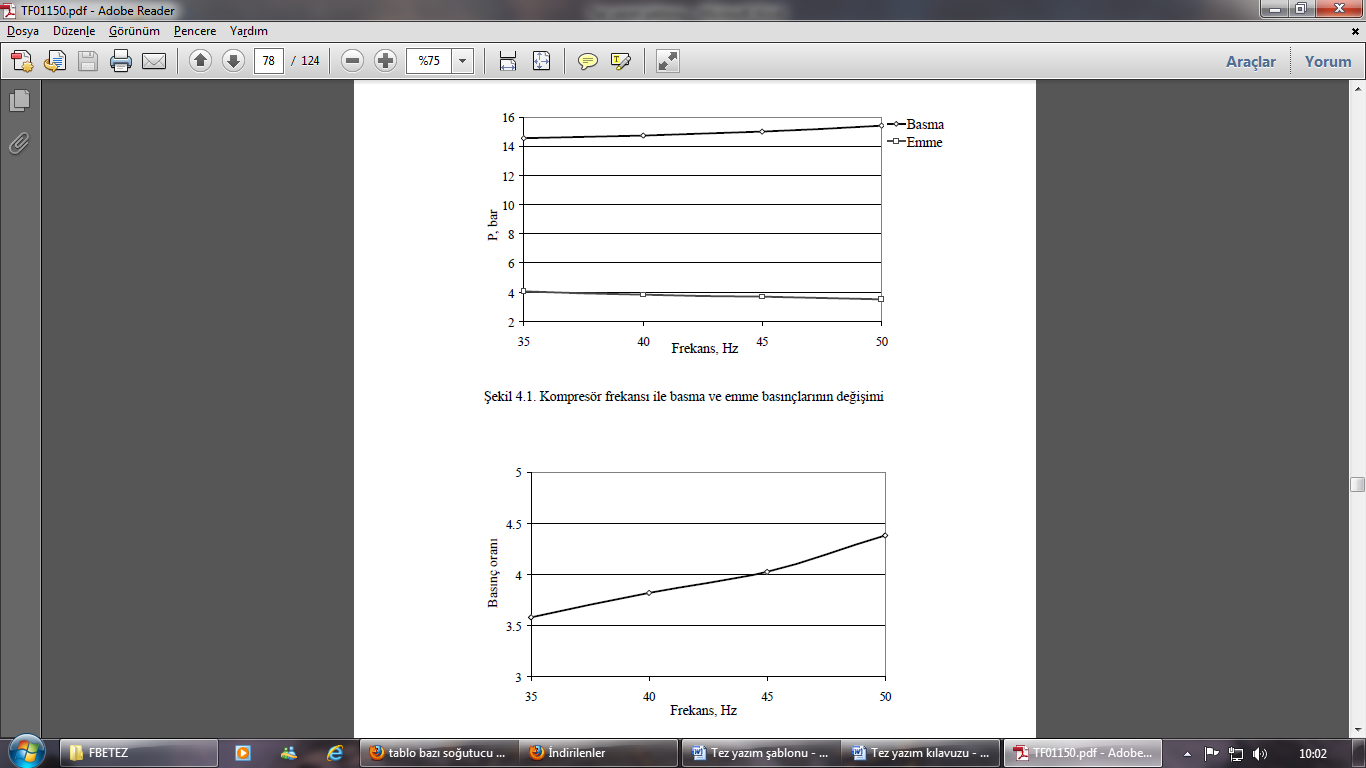 Şekil . Kompresör frekansı ile basma ve emme basınçlarının değişimiŞekil . Kompresör frekansının değişmesiyle kompresör basınç oranının değişiminin grafiğiŞekil 4.3’te, evaporatör, kompresör ve kondanser kapasitelerinin frekans ile değişimi gösterilmiştir. Grafikten görüleceği üzere kompresör frekansı arttıkça üç sistem elemanının hepsinin ısıl kapasiteleri de artmaktadır. En büyük artış oranının kondanser kapasitesinde olduğu görülmektedir. Kondanserdeki artış oranını kompresör ve evaporatör izlemektedir. Kondanserdeki artışın fazla olmasının nedeni, kapasitesinin kompresör ile evaporatör kapasitelerinin toplamı olmasındandır.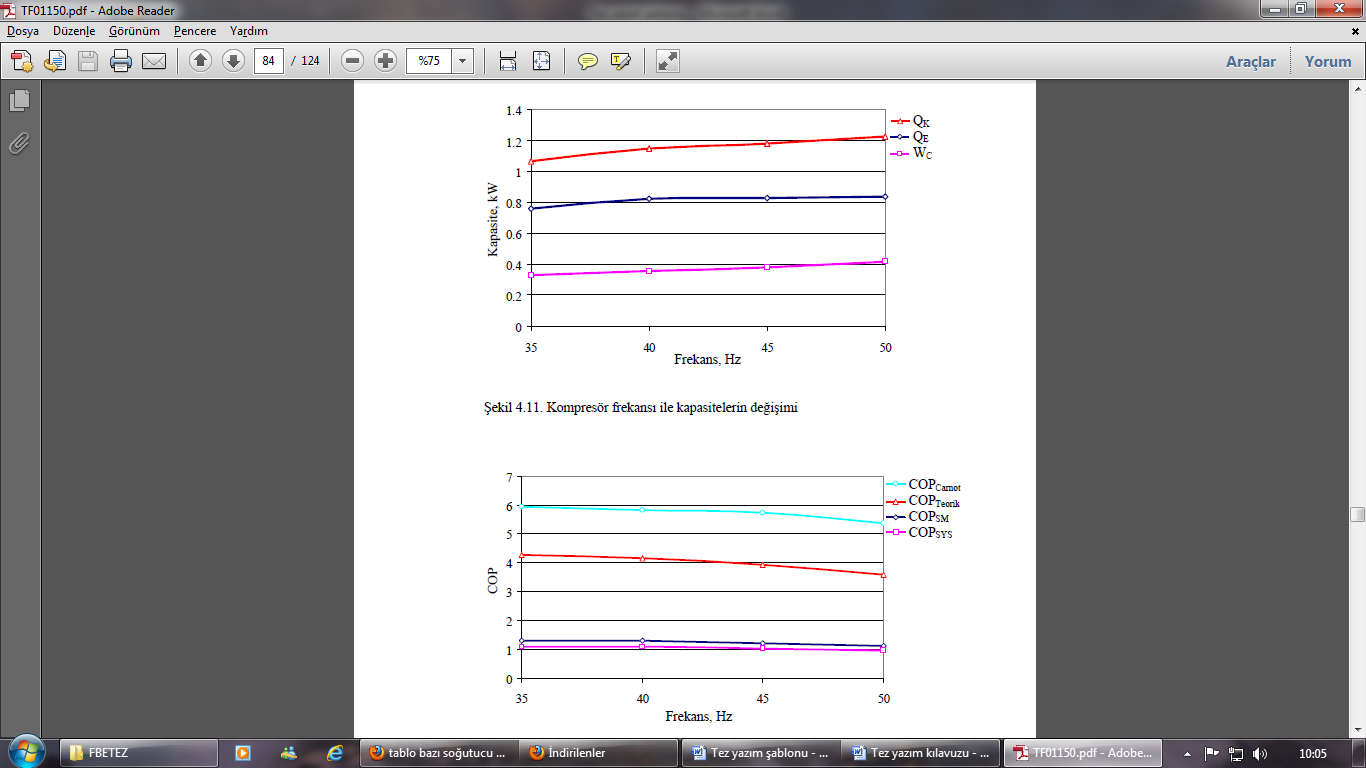 Şekil . Kompresör frekansı ile kapasitelerin değişimiSonuç olarak Kompresör hızının artmasıyla basma ve emme sıcaklığı artmış fakat emme sıcaklığındaki artış miktarı nispeten daha küçük olmuştur. Esasen emme sıcaklığında kompresör hızının artmasıyla beraber bir düşüş beklenmiştir. Zaten bu duruma paralel olarak hız ile beraber yoğuşma sıcaklığı artmış ve buharlaşma sıcaklığı da düşmüştür. Emme sıcaklığının az da olsa artmasının nedeni kompresör hızı ile beraber aşırı kızdırma sıcaklığının artmasıdır. Kompresör hızının artması, soğutucu akışkan debisinin artmasına ve dolayısıyla soğutma kapasitesinin artmasıyla ortam havasının daha hızlı soğumasına sebep olmaktadır. Bunun neticesinde aşırı kızdırma sıcaklığı artmaktadır.Volümetrik verimi etkileyen diğer faktörler, emme ve basma hattındaki basınç düşmeleri, piston sekmanlarında ve emme ile basma hattında meydana gelen kaçaklardır (Tassou ve Qureshi, 1998; Stouffs vd., 2001). Benamer ve Clodic (1999b), volümetrik verimdeki düşmenin nedenlerinden birisinin de polyester yağda oluşan küçük yüzeysel gerilimler olabileceğini belirtmiştir.SONUÇ VE ÖNERİLERYapılan çalışmaların birçoğunda sadece frekans ile tüketilen gücün ve COP gibi performans değerlerinin analizleri bulunmakla beraber, çok azında ekonomiklik analizi bulunmaktadır. Bunlardan Renno ve Aprea (2007), R407c soğutucu akışkanı ile çalışan ve yarı hermetik kompresör kullanılan değişken hızlı soğutma sisteminde kompresör frekansı 30 Hz iken % 15, 40 Hz iken ise % 9’luk bir enerji tasarrufu sağlamış olup bu kıyaslamayı 50 Hz değerine göre yapmıştır. Buzelin vd. (2005), soğutucu akışkan ve kompresör tipini belirtmediği çalışmasında ise aç/kapa sisteme kıyasla % 35.24’lük bir enerji tasarrufu sağladığını belirtmiştir. Wicks (2000), R12 ile çalışan soğutma sisteminde sarmal (scroll) kompresör kullanmış ve aç/kapa sisteme oranla % 41’lik enerji tasarrufu sağladığını belirtmiştir.Tüm bu analizler ışığında değişken hızlı soğutma sistemi için elde edilen sonuçlar sırasıyla verilmiştir. Frekans değiştiricisindeki % 5’lik bir kayba rağmen, değişken hızlı sistem, sabit hızlı sisteme oranla daha verimli olduğu gözlemlenmiştir. Değişken frekanslı kompresörlü sistemin ömrü aç/kapa sisteme oranla, daha az açılıp kapanacağı için daha uzun olması beklenmektedir.Değişken hızlı kompresörlü sistemde frekans azaldıkça COP değeri artmış, tersinmezlikler azalmıştır. Kompresör frekansı düştükçe mekanik, elektrik, volümetrik verim kayıpları azalmıştır. Düşük soğutma yüklerinde, kompresör düşük frekanslarda çalışırken daha yüksek verim sağlamıştır. Kompresör daha yumuşak kalkış sergilemiştir. Aprea vd. (2006)’ne göre sarmal (scroll) kompresörlerde frekans değeri 15 Hz’lere kadar düşebilmesine rağmen yarı hermetik kompresörde bu değerlere inmek yağlama, gürültü ve titreşim problemleri ortaya çıkarmaktadır. Aynı zamanda Shao vd., (2004), Benamer ve Clodic, (1999a, b), Sarntichartsak vd., (2006) düşük frekanslarda yarı hermetik kompresörler için 30 Hz’nin altına inmenin yağlama problemlerine sebep olacağını belirtmişlerdir. Bu nedenle, değişken hızlı kompresörlü sistemlerde, kompresör çalışma frekansı belirli bir sınır değerinin altına inmemelidir. Yapılan çalışmada bu değer 35 Hz olarak seçilmiştir.Kompresörün ilk kalkış momentini yenmesi ve ilk kalkış anında kompresörün piston yataklarının daha hızlı yağlanması için kompresörün ayarlanan frekans değerine kısa bir zaman diliminde çıkması gerekmektedir. Çünkü kompresör durgun halde iken yağ dibe toplanmış vaziyette olur ve kalkış süresi ne kadar uzarsa yağlanma da o kadar geç gerçekleşir. Bunun için frekans değiştiricisinin ilk kalkış adımının (kalkış süresi) doğru seçilmesi gerekmektedir. Yapılan deneysel çalışmada bu süre 1 saniye alınmıştır. Yüksek verimli kompresörler ve daha iyi kontrol algoritmaları kullanılarak bu tip sistemlerin performansları daha çok arttırılabilir.Sonuç olarak soğutma uygulamalarında kullanılan kompresörlerin tükettiği elektriğin verimsiz kullanılması, dünyamızın en önemli sorunlarının başında gelen enerjinin fazla tüketilmesine ve enerji üretiminde kullanılan teknolojilerden kaynaklanan atmosferdeki sera gazı emisyonuna bir katkı olarak düşünülmektedir. Bu etkiler, bu tip sistemlerin enerji dönüşüm verimlerinin iyileştirilmesiyle azaltılabilir. Bu amaç için, kompresörleri çok daha verimli olarak düzenlemek çok önemlidir. Değişken hızlı sistemler enerji tasarrufu açısından en uygun yöntemlerin başında gelmektedir. Böyle bir sistemle büyük oranda enerji tasarrufu sağlanabilir. Bu çalışma, değişken hızlı kompresörlü soğutma sistemlerinin performanslarının ve potansiyel enerji tasarruflarına etkisinin belirlenmesi konusunda ileride yapılacak diğer uygulamalara önemli ölçüde katkı sağlayacaktır. Ayrıca, R404A gibi ozon tabakasına zarar vermeyen ve çevre dostu yeni soğutucu akışkanlar kullanılan sistemlerde, farklı kompresör hızlarındaki performansların incelenmesi ve yeni soğutucu akışkanlar için ekonomik yönden optimum sistem yapılarının oluşturulması gerekmektedir. Bu çalışmadaki analizlerin, bu incelemelere ışık tutması beklenmektedir.KAYNAKLARBeals R., Greiner P. C., 1988. Calculus on Heisenberg Manifolds, Annals Mathematics Studies, 119, Princeton University Press.Bonfiglioli A., Lanconelli E., Uguzzoni F., 2000. Stratified Lie Groups and Potential Theory for their Sub-Laplacians, Springer.Calin O., Chang D., Greiner P., 2007. Geometric Analysis on the Heisenberg Group and Its Generalizations, American Mathematical Society, International Press.Bayarı ,C.S., Kurttaş, T.,  Tezcan, L., 1998. Çevresel Izotoplar ve Üç Boyutlu Yerinde Yoğunluk Ölçümleri. Yerbilimleri ve Madencilik Kongresi, 2-6 Kasım, Ankara,  104-106.Benjamin, W., 1995. Pasajlar. Çev. Cemal, A.  Yapı Kredi Yayınları, 52s. İstanbul. Benton Foundation, 1998. Barriers to Closing the Gap. In Losing Ground Bit By Bit: Low-Income Communities in The Information Age. Erişim Tarihi: 03.07.2001. http://www.benton.org/Library/Low-Income/two.htmlDupont CO, 2011. Erişim Tarihi: 14.02.2011. http://www.dupont.caGoldstein, W.M., Hogarth, R. (Eds.), 1997. Research on Judgement and Decision Making. Cambridge University Press, 245p. Cambridge.Jaeger, J.C., Cook, N.G.W., 1979. Fundamentals of Rock Mechanics. Chapman and Hall, 593p. London.Kombe, İ., 2004, The linear heat equation with highly oscillating potential, Proceedings of the American Mathematical Society , 132(9), 2683-2691 Goldstein J. A., Kömbe I., 2003. Nonlinear parabolic differential equations with singular lower order term, Advances in Differential Equations, 10, 1153-1192.Goldstein J. A., Zhang Q. S., 2003. Linear parabolic equations with strong singular potentials. Transaction American Mathematical Society, 355, 197-211.Pinker, S., 1998. Language Acquisition. In Posner, M.I. (Ed.), Foundations of Cognitive Science (6th ed.) (359-400). MIT Press, 142p. Massachusetts.Steuer, R.E., 1976. Multiple Objective Linear Programming with Interval Criterion Weights. Management Science, 23, 305-316.TSE 2478, 1976. Odunun Statik Eğilmede Elastikiyet Modülün Tayini, TSE, I. Baskı, Ankara.Watson, A., 2009. Visual Modelling: Past, Present and Future. Erişim Tarihi: 03.11.2010. http://www.uml.org/Visual_Modeling.pdfEKLEREK A. HaritalarEK B. Grafikler EK C. FotoğraflarEK A. Haritalar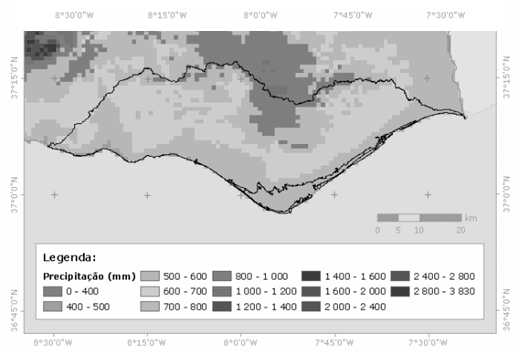 Şekil A.1. Bölgesel yağış haritası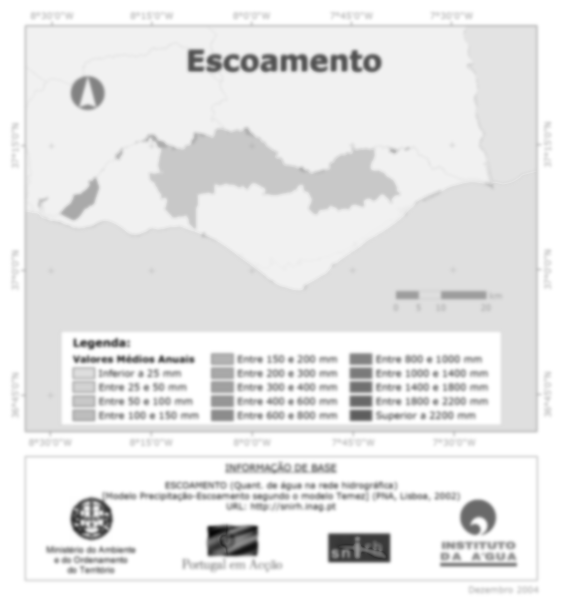 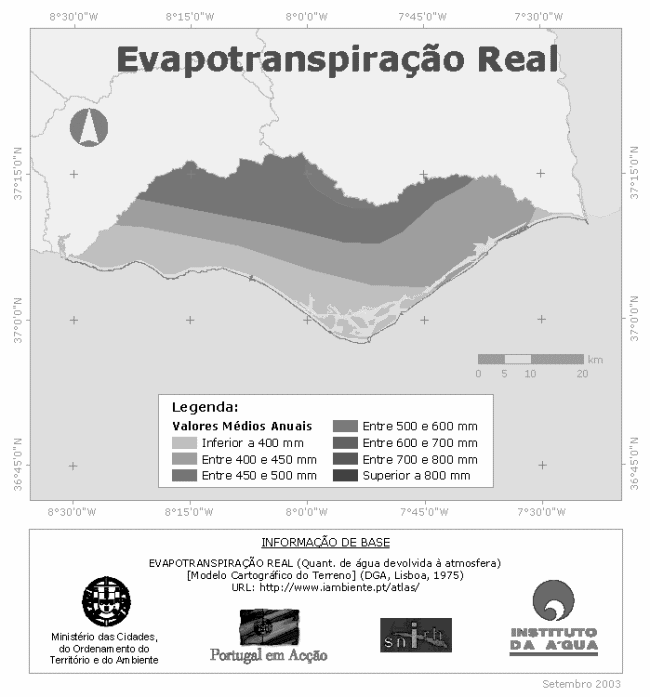 (a)                                                              (b)Şekil A.2. Bölgesel yağış haritası a) Akdeniz, b) KaradenizEK B. GrafiklerŞekil B.1. Bölgesel yağış haritasıÇizelge B.1. Ekler bölümünde çizelge örneğiÖZGEÇMİŞAdı Soyadı	: Adı SOYADIDoğum Yeri ve Yılı	: ABCD, 00/00/0000Medeni Hali	: (Evli-Bekar)Yabancı Dili	: İngilizceE-posta	: eposta@iticu.edu.trEğitim DurumuLise	:	Atatürk Lisesi, 1999Lisans	:	İstanbul Ticaret Üniversitesi, /// Fakültesi, /// BölümüYüksek Lisans	:	İstanbul Ticaret Üniversitesi,		Fen Bilimleri Enstitüsü, ///  Anabilim DalıMesleki Deneyimİstanbul Ticaret Üniversitesi,Fen Bilimleri Enstitüsü					1999-200İstanbul Ticaret Üniversitesi,Mühendislik ve Tasarım Fakültesi				2000-…(devam ediyor)YayınlarıKızılkan, Ö., Kabul, A., Yakut, A.K., 2010. Exergetic Performance Assessment.  of a Variable-Speed R404a Refrigeration System. International Journal of Energy Research, 34(6), 463-475.Yakut, A.K., Dikmen, E., Kabul, A., Şencan, A., Kızılkan, Ö., 2006. Konutlarda Optimum İzalasyon Malzemesi ve Kalınlığının Belirlenmesi. Enerji Teknolojileri ve Mekanik Tesisat Dergisi, 128, 158-162.Şencan, A., Yakut, A., K., Kızılkan, Ö., 2003. Güneş Enerjili İklimlendirme Sistemi ve Bir Uygulama. Güneş Enerjisi Sistemleri Sempozyumu, 20-21 Haziran 2003, Mersin, 172-177. AkışkanODP DeğeriGWP DeğeriYoğunluğuR404A0.98541.25R134A1.85450.987R407C3.54210.874Sistem ElemanıEkserji değeriKayıpVerimKompresör0.98541.25Genleşme valfi1.85450.987Kondanser 3.54210.874Kolon AKolon BKolon CKolon DSatır ASatır ASatır ASatır ASatır BSatır BSatır BSatır BSatır CSatır CSatır CSatır C